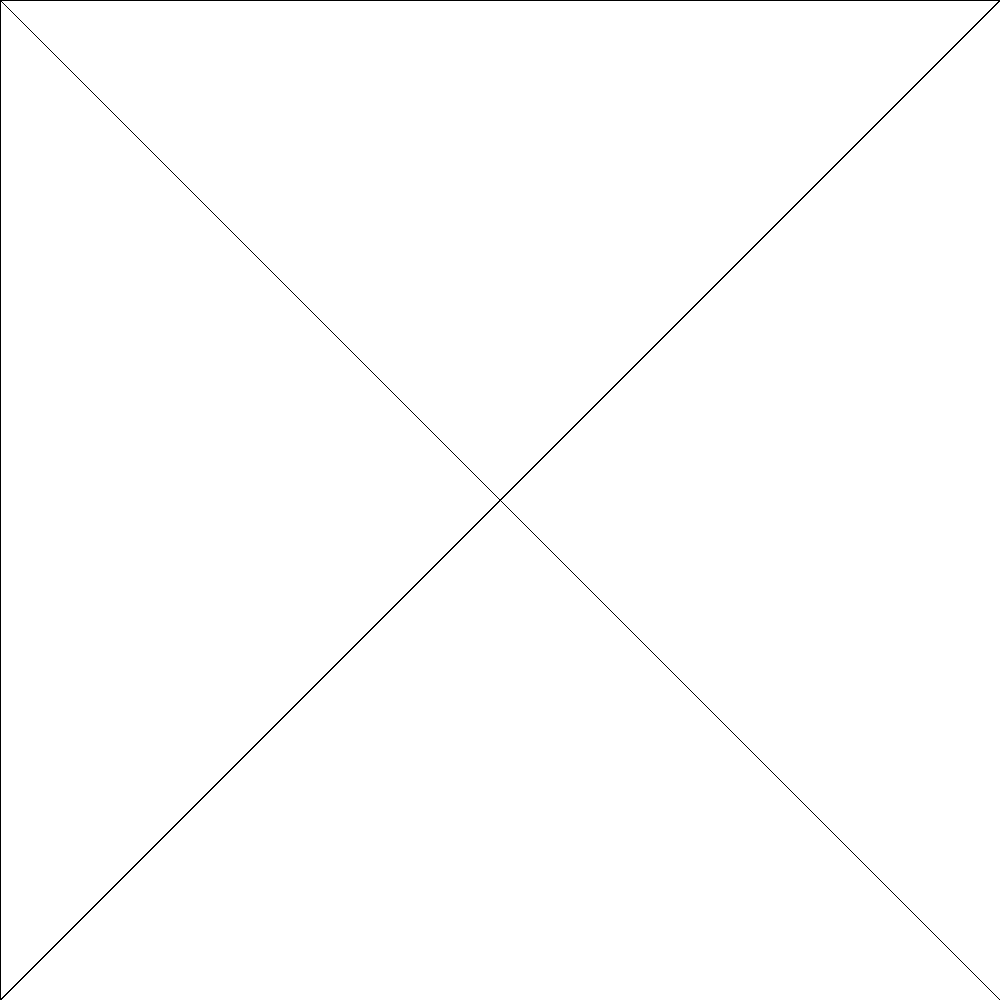 UNIVERSIDADE FEDERAL DA BAHIASUPERINTENDÊNCIA ACADÊMICASECRETARIA GERAL DOS CURSOS PROGRAMA DE DISCIPLINASDISCIPLINASDISCIPLINASDISCIPLINASCÓDIGONOMEIPSC02ESTÁGIO SUPERVISIONADO EM SERVIÇO SOCIAL IICARGA HORÁRIACARGA HORÁRIACARGA HORÁRIACARGA HORÁRIAASSINATURA DO CHEFE DO DEPARTAMENTOANOTPETOTAL45h120h165h2022.2EMENTAElaboração do projeto de ação profissional: a construção do(s) objetos da ação, definição de objetivos, estratégias de ação e instrumentos e meios. Avaliação da viabilidade. Reflexão crítica sobre a experiência de estágio com ênfase na unidade teoria e ação.OBJETIVOSAprofundar as reflexões sobre o campo de estágio e o trabalho da/o  assistente social.Analisar demandas e necessidades apresentadas ao Serviço Social.Desenvolver habilidades para a construção e operacionalização do plano de ação e de  estratégias e procedimentos de investigação/ intervenção.Promover maior aproximação com instrumental de trabalho utilizado pelo(a) assistente social, como  diários de campo, relatórios, atas, ficha de entrevista, cadastro de recursos comunitários, exercitando a gestão da informação;Estimular conduta propositiva, respaldada por princípios éticos e na indissociabilidade entre a reflexão teórica e a ação profissional.Elaboração da proposta de intervenção com base nas três dimensões da profissão e que seja possível a execução desta proposta no campo de estágio.METODOLOGIAO Estágio Supervisionado II busca dar continuidade às atividades desenvolvidas no Estágio Supervisionado I  promovendo maior aproximação dos/as estagiários/as com o trabalho do/a assistente social. Com base na operacionalização de atividades e no reforço ao “olhar investigativo”, as análises em relação ao campo serão aprofundadas para a elaboração de propostas de intervenção.  O desenvolvimento das atividades, incluindo as específicas por campo de estágio, é previsto no Plano de Estágio elaborado com a participação dos/as  supervisores/as de campo e acadêmica e o/a  estagiário/a.A supervisão acadêmica ocorrerá por meio da orientação e acompanhamento do/a estagiário/a, contato sistemático com o campo de estágio, visitas, aulas expositivas e dialogadas, seminários temáticos, oficinas, dentre outros.Atividades a serem desenvolvidas:- Levantamento de demandas e necessidades;- Análise do instrumental de trabalho;- Levantamento bibliográfico para fundamentação da temática selecionada para estudo-intervenção;- Leituras e fichamentos de textos;- Elaboração de diário de campo e relatórios de atividades específicas desenvolvidas;- Construção de proposta(s) de intervenção;AVALIAÇÃOA avaliação do Estágio Supervisionado II é processual. Serão avaliados o desempenho, a participação nas atividades desenvolvidas em classe e em campo, a capacidade de síntese entre o conhecimento teórico, a proposta de ação profissional e os princípios ético-políticos. A frequência e a pontualidade na entrega das atividades solicitadas também serão critérios observados na avaliação.O processo de avaliação ocorrerá com a participação dos/as supervisores/as e do/a estagiário/a.CONTEÚDO PROGRAMÁTICOUNIDADE I: Breve revisão dos campos e dos estudos e atividades realizadas no Estágio Supervisionado I;UNIDADE II:  Levantamento de:Demandas e necessidades;Do instrumental de trabalho;De bibliografia referente à temática selecionada para investigação-intervenção; Construção do objeto;UNIDADE III:. Construção de propostas de ação e apresentação do projeto de intervenção.BIBLIOGRAFIA BIBLIGRAFIA BÁSICAALMEIDA, Ney Luiz Teixeira de; Alencar Monica Maria Torres de . Serviço social, trabalho e políticas públicas. São Paulo: Saraiva, 2011. pp. 73- 96BRASIL. Código de ética do assistente social. Lei 8.662/93 de regulamentação da profissão.- 10ª ed. rev. e atual.– Brasília: Conselho Federal de Serviço Social, (1997)BRASIL. Estatuto da Igualdade Racial. Lei nº 12.288, de 20 de julho de 2010. Subchefia para Assuntos Jurídicos. Casa Civil. Título I. Disposições preliminares, 2010. pp 1-2 Disponível em: http://www.seppir.gov.br/portal-antigo/Lei%2012.288%20-%20Estatuto%20da%20Igualdade%20Racial.pdf     Acesso em: 09 de março de 2016.CFESS.    O estudo social em perícias, laudos e pareceres técnicos. São Paulo: Cortez, 2003.______. Resolução 493/2006. Dispõe sobre as condições éticas e técnicas do exercício profissional do assistente social.Brasília, CFESS, 2006.______. Resolução 533. Dispõe sobre a fiscalização aos campos de estágio. Brasília, DF, 2008.______. Resolução 569/2010. Dispõe sobre a VEDAÇÃO da realização de terapias associadas ao título e/ou ao exercício profissional do assistente social.Brasília, CFESS, 2010.IAMAMOTO, M. V. O serviço social na contemporaneidade: trabalho e formação profissional. São Paulo: Cortez, 1998. pp- 57- 71LUBISCO, N. M. L.; VIEIRA, S. C.; SANTANA, I. V. Manual de estilo acadêmico: monografias, dissertações e teses. 4a ed. Salvador: EDUFBA, 2008.NETTO, José Paulo. Transformações societárias e serviço Social: notas para uma análise prospectiva da profissão no Brasil. Serviço Social e Sociedade. N.50,ANO XVII, abril, 1996. Pp 87- 132_______. A Construção do Projeto Ético-Político do Serviço Social. MOTA, Ana Elisabete et al.(Orgs). Serviço social e saúde: formação e trabalho profissional – São Paulo: Cortez; Brasília –DF: OPAS, OMS, Ministério da Saúde, 2008MARCONSIN, Cleier. Documentação em serviço social: debatendo a concepção burocrática e rotineira. FORTI Valéria; GUERRA, Iolanda (Orgs) In Serviço social: temas, textos e contextos. 4ª ed. , Rio de Janeiro: Lumen Juris, 2013. Pp 65- 76.MUNANGA, Kabengele. Rediscutindo a mestiçagem no Brasil: identidade nacional versus identidade negra. Belo Horizonte, MG: Autêntica, 2006.RAMOS, Sâmia Rodrigues; ABREU, Maria Helena Hepidio. As particularidades do estágio curricular na formação profissional do(a) assistente social. MOTA, Ana Elisabete; Mota, Angela Amaral (Orgs). Serviço social brasileiro nos anos 2000: cenários, pelejas e desafios. Recife: Editora UFPE, 2014. Pp. 125- 149.ROJAS, Berenice. Formulação de projeto de trabalho profissional. In: CFESS/ABEPSS. Serviço social: direitos sociais e competências profissionais. Brasília: CFESS/ABEPSS, 2009.SAFFIOTI, Heleieth Iara Bongioviani. A mulher na sociedade de classes: mito e realidade. 2.ed. Petrópolis: Vozes, 1979.Santos, Claudia Mônica; BACKX, Sheila; GUERRA, Yolanda. A dimensão técnico- operativa no serviço social: desafios contemporâneos. Editora da UFJF: Juiz de Fora: Minas Gerais, 2012.BIBLIOGRAFIA COMPLEMENTARABEPSS. Política Nacional de Estágio. Brasília, DF: 2009.ABNT- ASSOCIAÇÃO BRASILEIRA DE NORMAS TÉCNICAS. Informação e documentação- referências – elaboração. NBR 6023. Rio de Janeiro: agosto de 2000. Disponível em www.abnt.org.br ._______________. Informação e documentação: apresentação de citações em documentações. NBR 10520. Rio de Janeiro: julho de 2001. Disponível em www.abnt.org.br .BARROCO, M. L. Ética e Serviço Social: fundamentos ontológicos. 2a ed. São Paulo: Cortez, 2003.CFESS/ABEPSS/CEAD/UNB. Capacitação em Serviço Social e Política Social. Módulo 5: Intervenção e Pesquisa em Serviço Social – Brasília – UNB, 2001CFESS/ABEPSS. Serviço Social: direitos sociais e competências profissionais. Brasília: CFESS/ABEPSS, 2009.CRESS-7a Região. Coletânea de leis e resoluções: assistente social, ética e direitos.   4a ed. Rio de janeiro, 2004.LEWGOY, Alzira M. B. Supervisão de estágio em serviço social. São Paulo: Cortez, 2009.MEC-SESU. CONESS/ Comissão de especialistas de Ensino em Serviço Social. In: ABEPSS. Diretrizes Curriculares para o Curso de Serviço Social. Acesso em 05/08/10.  http://www.cfess.org.br/arquivos/legislacao_diretrizes.pdf.MIOTO, Regina Célia Tamaso. Perícia Social: proposta de um percurso operativo. Serviço Social e Sociedade.Nº 67 São Paulo: Cortez Editora, 2001.NETTO, José Paulo.  A construção do projeto ético – político do Serviço Social frente à crise contemporânea. In: CRESS, ABEPSS, CEAD. Capacitação em Serviço Social. Brasília: CRESS, ABEPSS, CEAD/Unb, 1999. APROVAÇÃO PELA COORDENAÇÃO ACADÊMICA:DATA:  /   /                            COORDENADORA: